ALLEGATO A                 Istanza di Partecipazione alla Manifestazione di Interesse per la gestione del "Centro Antiviolenza " dell'Ambito N12 - 3° annualità del  3° Piano Sociale Regionale - L.328/00 Spett. le	Comune di PozzuoliVia Tito Livio n. 480078 POZZUOLI (NA)Il/lasottoscritto/a………………………………………………………..nato/a…………………………………….il………………………..in qualità di Legale Rappresentante dell’organizzazione denominata……………………………………………………………………………………………………………… con sede in ……………………………………………………………………………………………………………… con codice fiscale n. ………………………………………… con partita IVA n. ..........................................Telefono ……………………………. Fax …………………..……………..E-mail ………………………………………………………………………………………………………………………PEC ……………………………………………………………… (da compilare obbligatoriamente)Telefono cellulare …………………………………………………………… consapevole delle sanzioni previste dall’art. 26 della Legge 4.1.86, n.15CHIEDEDi voler  aderire alla Manifestazione di Interesse per la gestione del "Centro Antiviolenza" dell'Ambito N12. All’occorrenza, dichiara sotto la propria responsabilità, ai sensi del DPR n. 445/2000, di essere in possesso dei seguenti requisiti,  di cui opportunamente, in allegato, esibisce la documentazione: per le associazioni: iscrizione al Registro Regionale o Comunale da almeno 1 anno dalla data di pubblicazione del presente Avviso, ai sensi della Legge regionale n. 8 del 2014;avere sede operativa, o impegnarsi ad istituirla in caso di aggiudicazione, nel territorio dell’Ambito N12;aver operato da sei anni nel campo delle attività a favore delle donne vittima di violenza sui territori di un Ambito sociale;essere iscritti, se previsto dalla vigente normativa, nel registro delle imprese della Camera di Commercio territorialmente competente e devono avere nell’oggetto sociale riportato attività in ordine alla promozione di interventi e/o servizi per la violenza contro le donne;avere nel proprio Statuto i temi del contrasto alla violenza di genere, della protezione e del sostegno e supporto alle donne vittime di violenza e dei loro figli/e, quali finalità esclusive o prioritarie, coerentemente con quanto indicato dalla Convenzione di Istanbul;avere una consolidata e comprovata esperienza nell’impegno contro la violenza sulle donne riconosciuto sulla base degli standard richiesti dall’Intesa della Conferenza Unificata del 27/11/2014, utilizzando una metodologia di accoglienza basata sulla relazione tra donne, con personale specificatamente formato sulla violenza di genere. La comprova del requisito, è fornita secondo le disposizioni di cui all’art. 86 e all’allegato XVII, parte II, del Codice e precisamente:un elenco dei principali servizi effettuati negli ultimi sei anni, con indicazione dei rispettivi importi, date e destinatari, pubblici o privati, sotto forma di autodichiarazione ai sensi del DPR 445/2000;avere esperienza in merito all’orientamento e all’inserimento al lavoro rivolto alle donne vittime di violenza;soggetti interessati all’atto della presentazione della domanda non devono essere incorsi:nelle situazioni di esclusione di cui all’art. 80 del d.lgs. n.50/2016 e s.m.i. I soggetti partecipanti attestano il possesso dei requisiti richiesti per la partecipazione mediante dichiarazione sostitutiva, ai sensi del D.P.R. 445/2000;in procedimenti pendenti per l'applicazione di una delle misure di prevenzione di cui all'art. 3, della legge n. 1423/1956 e s.m.i. o di una o più cause ostative previste dall'art. 10, della legge n. 575/1965 e s.m.i;in una delle cause di decadenza, divieto o sospensione di cui all’art. 67 del D. Lgs. 6 settembre 2011, n. 159, e dei tentativi di infiltrazione mafiosa di cui all’art. 4, del d.lgs. 8 agosto 1994, n. 490;in sentenze di condanna passata in giudicato, o decreto penale di condanna divenuto irrevocabile, oppure sentenza di applicazione della pena su richiesta, ai sensi dell'art. 444 c.p.p., per reati gravi in danno dello Stato o della Comunità che incidono sulla moralità professionale, o condanna, con sentenza passata in giudicato, per uno o più reati di partecipazione a un'organizzazione criminale, corruzione, frode, riciclaggio, quali definiti dagli atti comunitari citati all'art. 45, paragrafo 1, direttiva CE 2004/18;in violazioni del divieto di intestazione fiduciaria posto dall'art. 17, della legge del 19 marzo 1990, n. 55;in gravi infrazioni debitamente accertate alle norme in materia di sicurezza e di ogni altro obbligo derivante dai rapporti di lavoro, risultanti dai dati in possesso dell'Osservatorio;in gravi negligenze o di azioni in malafede nell'esecuzione delle prestazioni affidate dall'Amministrazione; di errori gravi nell'esercizio della propria attività professionale, accertato con qualsiasi mezzo di prova da parte dell'Amministrazione;in violazioni, definitivamente accertate, rispetto agli obblighi relativi al pagamento delle imposte e tasse, secondo la legislazione italiana o quella dello Stato in cui è stabilito;in false dichiarazioni nell'anno antecedente la data di pubblicazione dell'Avviso in merito ai requisiti e alle condizioni rilevanti per la partecipazione alle procedure di gara e di selezione per l'assegnazione di contributi, né per l'affidamento dei subappalti, risultanti dai dati in possesso dell'Osservatorio;in gravi negligenze o malafede nell'esecuzione di prestazioni professionali derivanti da procedure di gara finanziate con fondi comunitari e/o nazionali;in violazioni gravi, definitivamente accertate, alle norme in materia di contributi previdenziali ed assistenziali, secondo la legislazione italiana o dello Stato in cui è stabilito;in sanzioni interdittive di cui all'art. 9, comma 2, lett. c), del d.lgs. n. 231/2001 e s.m.i., o di altra sanzione che comporti il divieto di contrarre con la Pubblica Amministrazione compresi i provvedimenti interdittivi di cui all'art. 36-bis, comma 1, del d.l. 4 luglio 2006, n.223, convertito, con modificazioni, dalla legge 4 agosto 2006, n. 248per le cooperative sociali: iscrizione all'albo regionale delle cooperative sociali alla data di pubblicazione del presente Avviso;per le associazioni: avvalersi in modo determinante e prevalente, nelle attività oggetto del presente Avviso, delle prestazioni personali, volontarie e gratuite dei propri aderenti;per tutti i soggetti che hanno una posizione INAIL o INPS attiva: essere in regola in materia di contribuzione previdenziale, assicurativa e infortunistica; di essere in regola con l’applicazione della normativa relativa alla sicurezza sul luogo di lavoro e di rispettare le norme per il diritto al lavoro dei disabili;di applicare al personale dipendente il contratto nazionale del settore e i contratti integrativi,territoriali e aziendali vigenti, con particolare riferimento ai salari minimi contrattuali;dichiarazione dei nominativi del legale rappresentante, associati, dipendenti con poteri decisionali nel presente procedimento, ai fini del monitoraggio relativo al conflitto di interesse;dichiarazione di insussistenza di condanne penali, di procedimenti penali, anche pendenti, riferiti al/i legale/i rappresentante/i;dichiarazione di impegno ad assicurare, contestualmente alla sottoscrizione del rapporto contrattuale, il personale dipendente o incaricato, gli eventuali volontari (ex Legge 266/1991) contro gli infortuni e le malattie connessi allo svolgimento delle attività stesse, nonché per la responsabilità civile verso i terzi esonerando il Comune di Pozzuoli da ogni responsabilità correlata a tali eventi;Si allegano, altresì, i seguenti documenti: Fotocopia del documento di identità del legale rappresentante;Curriculum del soggetto con le attività realizzate nell’ultimo triennio a decorrere dalla data del presente avviso; Data                                                                                       Firma dell' istanteAUTORIZZA Il trattamento dei dati personali a sensi del D. Lgs n.196 del 30 giugno 2003 Data                                                                           Firma dell’ istante   Le domande di adesione dovranno essere presentate entro e non oltre le ore 12,00 del 10.03. 2022 presso la sede del Comune di Pozzuoli,  Comune Capofila dell’Ambito N12, - Via Tito Livio, 4, -80072 - Arco Felice-PozzuoliPOZZUOLIBACOLI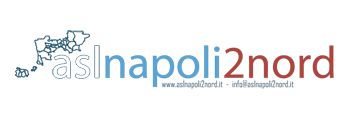 MONTE DI PROCIDA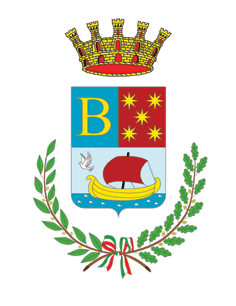 